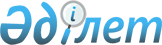 Об утверждении Положения о коммунальном государственном учреждении "Молодежный ресурсный центр отдела внутренней политики акимата Карабалыкского района"
					
			Утративший силу
			
			
		
					Постановление акимата Карабалыкского района Костанайской области от 21 апреля 2022 года № 72. Отменено постановлением акимата Карабалыкского района Костанайской области от 1 марта 2023 года № 34
      Сноска. Отменено постановлением акимата Карабалыкского района Костанайской области от 01.03.2023 № 34 (вводится в действие со дня его первого официального опубликования).
      В соответствии со статьей 31 Закона Республики Казахстан "О местном государственном управлении и самоуправлении в Республики Казахстан" и постановлением Правительства Республики Казахстан от 1 сентября 2021 года № 590 "О некоторых вопросах организации деятельности государственных органов и их структурных подразделений" акимат Карабалыкского района ПОСТАНОВЛЯЕТ:
      1. Утвердить прилагаемое Положение о коммунальном государственном учреждении "Молодежный ресурсный центр отдела внутренней политики акимата Карабалыкского района".
      2. Коммунальному государственному учреждению "Молодежный ресурсный центр отдела внутренней политики акимата Карабалыкского района" в установленном законодательством Республики Казахстан порядке обеспечить:
      1) в течении двадцати календарных дней со дня подписания настоящего постановления направление его копии в электронном виде на казахском и русском языках в филиал республиканского государственного предприятия на праве хозяйственного ведения "Институт законодательства и правовой информации Республики Казахстан по Костанайской области для официального опубликования и включения в Эталонный контрольный банк нормативных правовых актов Республики Казахстан;
      2) размещение настоящего постановления на интернет – ресурсе акимата Карабалыкского района после его официального опубликования;
      3) государственную регистрацию вышеуказанного Положения в органах юстиции в установленном законодательством порядке.
      3. Контроль за исполнением настоящего постановления возложить на курирующего заместителя акима района.
      4. Настоящее постановление вводится в действие со дня его первого официального опубликования. Положение о коммунальном государственном учреждении "Молодежный ресурсный центр отдела внутренней политики акимата Карабалыкского района" Глава 1. Общие положения
      1. Положение о коммунальном государственном учреждении "Молодежный ресурсный центр отдела внутренней политики акимата Карабалыкского района" (далее – Положение) разработано в соответствии с Типовым положением о молодежных ресурсных центрах (далее – Типовое положение) разработанного в соответствии с подпунктом 11) статьи 6 Закона Республики Казахстан "О государственной молодежной политике" (далее – Закон) и определяет статус и полномочия региональных, городских и районных молодежных ресурсных центров (далее – Ресурсный центр).
      2. Ресурсный центр является юридическим лицом, осуществляющим информационно-методическое, консультационное сопровождение и поддержку инициатив молодежи, мониторинг и анализ ситуации в молодежной среде.
      3. Деятельность Ресурсного центра направлена на содействие социальному и личностному развитию молодежи и поддержку деятельности молодежных организаций.
      4. Ресурсный центр создан с целью оказания услуг для поддержки и развития молодежи и молодежных организации.
      5. Создание, обеспечение и координация деятельности Ресурсного центра относятся к компетенции местных исполнительных органов района.
      6. Ресурсный центр имеют свои штампы, печати, фирменные бланки со своим наименованием на государственном языке и русском языках, расчетные счета в органах казначейства и банке.
      7. В своей деятельности Ресурсный центр руководствуется Конституцией Республики Казахстан, законами и иными нормативными правовыми актами Республики Казахстан, а также настоящим Типовым положением и разработанными на их основе уставами.
      8. Ресурсный центр осуществляет свою деятельность во взаимодействии с заинтересованными государственными органами и некоммерческими организациями, деятельность которых способствует достижению целей и задач Ресурсного центра. Глава 2. Задачи, функции Ресурсного центра
      9. Ресурсный центр осуществляет работу с молодежью посредством реализации молодежных проектов и программ, неформального образования, поддержку инициатив и консультационного сопровождения молодежи, создание открытых пространств для саморазвития молодежи.
      10. Планирование и осуществление деятельности Ресурсного центра основывается на потребностях и интересах молодежи и молодежных организаций.
      11. Деятельность Ресурсного центра осуществляется в здании Ресурсного центра и в местах массового скопления молодежи.
      12. Ресурсный центр координируют деятельность своих структурных подразделений – Центров обслуживания молодежи, в поселках и селах, и занимается повышением компетентности их сотрудников.
      13. Основные задачи Ресурсного центра:
      1) осуществление информационно-методического сопровождения;
      2) консультационное сопровождение и поддержка инициатив молодежи;
      3) проведение анализа и мониторинг ситуации в молодежной среде.
      14. Ресурсный центр осуществляет следующие функции по направлениям деятельности:
      1) содействие в подготовке к трудоустройству и профориентации молодежи:
      - консультирование и информирование молодых людей о государственных программах и проектах для молодежи в сфере занятости и по вопросам выбора профессии;
      - проведение курсов по развитию soft-skills – грамотное составление резюме, коммуникативные навыки, методы эффективного прохождения собеседования;
      - организация и проведение ярмарок вакансий для молодежи, разработка и реализация молодежных проектов и программ по вопросам профориентации, трудоустройства и достойного труда;
      2) развитие жизненно важных навыков, компетенции и самостоятельности молодежи посредством неформального образования:
      - организация и проведение семинаров и тренингов по развитию жизненно важных навыков (гражданская активность, работа в команде, критическое мышление, креативность, сотрудничество, ответственность, управление эмоциями и др.), компетенции и самостоятельность молодежи;
      - разработка молодежных проектов и программ, направленных на развитие жизненно важных навыков и неформального образования;
      3) содействие в повышении цифровой грамотности и развитии новых технологий среди молодежи:
      - консультирование молодежи по вопросам цифровой и медиа грамотности;
      - организация обучающих курсов по цифровой и медиа грамотности для молодежи;
      - организация деятельности кружков и клубов по робототехнике, программированию и информационным технологиям;
      4) оказание психологической помощи молодежи:
      - консультирование психологом молодежи по личностным и эмоциональным вопросам;
      - организация и проведение психологических тренингов и занятий с молодежью;
      - разработка молодежных проектов по психическому здоровью молодежи;
      5) оказание на безвозмездной основе консультационной и юридической помощи молодежи:
      - оказание юридических консультации для молодежи и молодежных организаций;
      - организация и проведение курсов по правовой грамотности среди молодежи;
      - разработка молодежных проектов и программ по повышению правовой грамотности молодежи;
      - оказание юридической помощи для молодежных организаций;
      6) содействие активизации инновационной и предпринимательской деятельности молодежи:
      - консультирование и информирование молодежи по вопросам осуществления предпринимательской деятельности и мерам государственной поддержки предпринимательства;
      - организация и проведение семинаров и тренингов по предпринимательским компетенциям;
      - поддержка социального предпринимательства среди молодежи;
      - разработка проектов по активизации предпринимательской деятельности среди молодежи;
      7) поддержка и развитие волонтерской деятельности в молодежной среде:
      - консультирование и информирование молодежи о волонтерской деятельности и возможностях поддержки молодых волонтеров;
      - организация обучающих курсов, школ, лагерей, семинаров и тренингов по поддержке и развитию волонтерской деятельности среди молодежи;
      - сотрудничество с волонтерскими организациями, организациями образования, культуры и социальной сферы для организации волонтерской деятельности молодежи;
      - поддержка волонтерских инициатив и реализация совместных мероприятий с волонтерскими организациями и инициативными группами молодежи;
      - разработка проектов по активизации волонтерской деятельности в молодежной среде;
      8) обеспечение работы с молодыми семьями и содействие молодежи в подготовке к семейной жизни:
      - консультирование молодых семей по семейно-брачным вопросам;
      - работа с молодыми людьми, подавшими заявления на регистрацию брака;
      - разработка молодежных проектов и программ по укреплению семейных ценностей в обществе;
      9) поддержка и содействие в развитии молодежных организаций, движений и органов молодежного самоуправления:
      - консультирование и информирование молодежных организаций, органов молодежного самоуправления о мерах государственной поддержки и сотрудничества с неправительственными организациями;
      - предоставление залов и помещений для проведения мероприятий молодежным организациям, органам молодежного самоуправления;
      - информационное сопровождение деятельности молодежных организаций, движений и органов молодежного самоуправления;
      - поддержка инициатив молодежных организаций и органов молодежного самоуправления;
      - разработка совместных проектов и программ с молодежными организациями, движениями и органами молодежного самоуправления;
      10) сопровождение разработки и оценки молодежных проектов и программ:
      - консультирование и информирование молодежи и молодежных организаций по вопросам разработки и оценки проектов и программ;
      - организация и проведения курсов, школ, лагерей, семинаров и тренингов для - молодежных организаций, движений, органов молодежного самоуправления, инициативных групп молодежи по вопросам управления проектами;
      - организация и ведение базы данных о молодежных проектах и программах;
      - разработка и оценка устойчивых проектов и программ на основе интересов и потребностей молодежи;
      11) расширение информационного пространства;
      12) создание каталогов лучших практик;
      13) освещение деятельности Ресурсного центра;
      14) выполнение других функций, соответствующих потребностям и интересам молодежи и не противоречащих законодательству Республики Казахстан и данному типовому положению.
      Вышеуказанные функции, в рамках каждой из них, осуществляются посредством оценки потребности целевой группы, привлечения молодежи к планированию и оценке, консультационного сопровождения, проведения тренингов, разработке молодежных проектов и программ, поддержку инициатив молодежи. Глава 3. Организация деятельности Ресурсного центра
      15. Руководитель Ресурсного центра организовывает и обеспечивает деятельность Ресурсного центра, назначается и освобождается от должности приказом руководителя исполнительного органа, входящего в структуру местного исполнительного органа.
      16. Руководитель ресурсного центра назначается по согласованию с Ресурсным центром области.
      17. Руководитель Ресурсного центра непосредственно подчиняется руководителю исполнительного органа, входящего в структуру местного исполнительного органа и несет персональную ответственность за выполнение возложенных на него функций.
      18. Руководитель Ресурсного центра действуют на принципах единоначалия и самостоятельно решает вопросы деятельности Ресурсного центра в соответствии с его компетенцией, определяемой законодательством Республики Казахстан и настоящим Типовым положением.
      19. При осуществлении деятельности Ресурсного центра руководитель Ресурсного центра в установленном законодательством порядке:
      1) без доверенности действует от имени Ресурсного центра;
      2) представляет интересы Ресурсного центра во всех организациях;
      3) в случаях и пределах, установленных законодательством, распоряжается имуществом;
      4) заключает договоры;
      5) утверждает порядок и планы Ресурсного центра по командировкам, стажировкам, обучению сотрудников в казахстанских и зарубежных учебных центрах и повышения квалификации сотрудников;
      6) принимает на работу и увольняет с работы сотрудников Ресурсного центра;
      7) определяет функциональные обязанности и утверждает должностные инструкции сотрудников Ресурсного центра;
      8) принимает меры по противодействию коррупции и несет персональную ответственность.
      20. К руководящим должностям Ресурсного центра допускаются лица, имеющие образование: гуманитарные науки, или социальные науки, экономика и бизнес, или право, или образование, или естественные науки, или технические науки и технологии и опыт работы с молодежью.
					© 2012. РГП на ПХВ «Институт законодательства и правовой информации Республики Казахстан» Министерства юстиции Республики Казахстан
				
      Аким Карабалыкского района 

Р. Халыков
Утвержденопостановлением акиматаот "21" апреля 2022 года№ 72